WOJEWÓDZKI URZĄD PRACY W OPOLU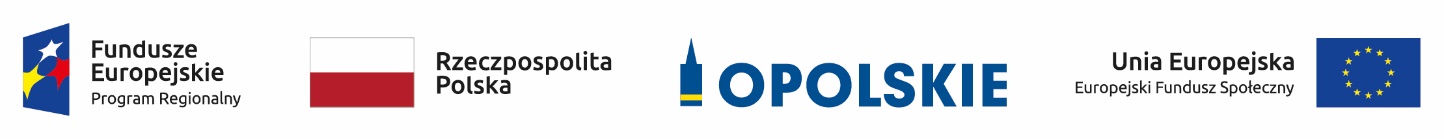 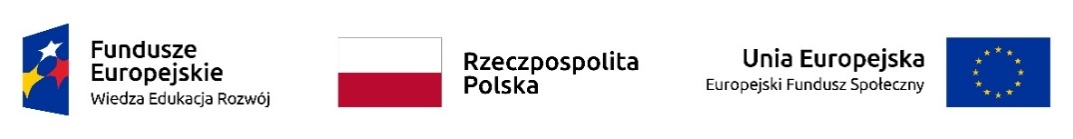 ZAPYTANIE OFERTOWENa zakup paliwa płynnego na potrzeby Wojewódzkiego Urzędu Pracy w Opoludla  samochodów służbowych DANE ZAMAWIAJACEGO:Województwo Opolskie - Wojewódzki Urząd Pracy w Opolu, ul. Piastowska 14, 45-082 Opole; NIP: 754-30-77-565PRZEDMIOT ZAMÓWNIENIA: Przedmiotem zamówienia jest zakup paliwa płynnego tj. etyliny bezołowiowej 95 oktanowej    dla trzech samochodów służbowych, osobowych, na  stacjach na terenie RP - na potrzeby      Wojewódzkiego Urzędu Pracy w Opolu.Szacuje się, iż zakup przedmiotowego paliwa w okresie, na jaki planuje się zawrzeć umowę – wyniesie ok. 5.400 dm3.Wykonawca ma dysponować:co najmniej 4 stacjami paliw w każdym województwie (w tym co najmniej po 1 w każdym mieście wojewódzkim), co najmniej 2 stacjami paliw całodobowymi w każdym województwie (w tym po 1              w każdym mieście wojewódzkim),co najmniej 2 stacjami paliw na terenie miasta Opola,wykaz wszystkich stacji Wykonawca zobowiązany jest dostarczyć przed podpisaniem umowy.Wszystkie stacje paliw będą zobowiązane prowadzić rozliczenia bezgotówkowe na podstawie kart paliwowych uprawniających do tankowania zgodnie z podpisaną Umową z Wykonawcą.Karty będą wydawane Zamawiającemu dla każdego pojazdu nieodpłatnie. Aktualizacja kart będzie następować w miarę potrzeb Zamawiającego.Zamawiający zastrzega sobie możliwość płacenia za zatankowane paliwo gotówką –                          w przypadkach niezależnych od Zamawiającego.Paliwo płynne tj. etylina bezołowiowa 95 oktanowa musi spełniać wymagania jakościowe zgodnie z rozporządzeniem Ministra Gospodarki z dnia 9 października 2015r. w sprawie wymagań jakościowych dla paliw ciekłych (Dz.U. z 2015 poz.1680).Po każdorazowym zatankowaniu samochodu kierowca otrzyma pisemne potwierdzenie          dokonania  zakupu paliwa wystawione w dacie i godzinie zatankowania z uwzględnieniem ceny       jednostkowej paliwa obowiązującej w dniu tankowania oraz ceny paliwa z uwzględnieniem        wysokości % upustu za litr paliwa (podanego w złotych) wskazanego w ofercie.Faktury za zakup paliwa płynnego tj. etylina bezołowiowa 95 oktanowa, wystawiane będą przez Wykonawcę w każdy poniedziałek i będą obejmowały okres 7 dni poprzedzający dzień           wystawienia faktury. Wykonawca zobowiązany jest zamieszczać dane na fakturze wskazane                        w Umowie.Wykonawca zobowiązany jest posiadać wszystkie stacje paliw spełniające wymogi zgodnie                  z rozporządzeniem  Ministra Gospodarki z dnia 21 listopada 2005r. w sprawie warunków              technicznych, jakimi powinny odpowiadać bazy i stacje paliw płynnych, rurociągi przesyłowe                dalekosiężne służące do transportu ropy naftowej i produktów naftowych i ich usytuowanie      (t.j. Dz. U. z 2014r. Nr 243. poz. 1853 ze zm.).TERMIN WYKONANIA ZAMÓWIENIA :  Umowa będzie zawarta na czas określony od dnia 01.01.2020r.  do dnia 31.12.2020rWARUNKI UDZIAŁU W POSTĘPOWANIU:W postępowaniu wynikającym z zapytania ofertowego mogą brać udział Wykonawcy, którzy spełniają następujące warunki:Posiadają uprawnienia do wykonywania określonej działalności, tj. posiadający aktualną         koncesję na prowadzenie działalności gospodarczej w zakresie obrotu paliwami ciekłymi zgodnie          z art. 46 ustawy z dnia 2 lipca 2004r. o swobodzie działalności gospodarczej.Posiadają niezbędną wiedzę i doświadczenie.Dysponują potencjałem technicznym do wykonywania zamówienia.Znajdują się w sytuacji ekonomicznej i finansowej zapewniającej wykonanie zamówienia.  OPIS SPOSOBU PRZYGOTOWANIA OFERTY:Wraz z ofertą / formularz ofertowy - zał. Nr 1/ należy złożyć dokumenty:aktualną koncesję na obrót paliwami ciekłymi - kserokopia potwierdzona za zgodność                  z  oryginałem przez osobę uprawnioną do składania oświadczeń w imieniu Wykonawcy,aktualny odpis z KRS lub aktualne zaświadczenie o wpisie do ewidencji działalności           gospodarczej,pełnomocnictwo do reprezentowania - jeśli ofertę składa pełnomocnik,podpisane oświadczenie, że Wykonawca jest zarejestrowanym i czynnym podatnikiem VAT.Oferta musi mieć formę pisemną i być wypełniona w sposób czytelny w języku polskim przez Wykonawcę albo przez osobę umocowaną na podstawie pełnomocnictwa wystawionego przez                    Wykonawcę.Nie dopuszcza się możliwości składania ofert częściowych. Każdy Wykonawca może złożyć tylko jedną ofertę.Wykonawca może przed upływem terminu składania ofert, zmienić lub wycofać ofertę.Zamawiający zastrzega sobie prawo do wezwania Wykonawcy do wyjaśnienia treści dokumentów lub przedłożenia dodatkowych dokumentów. W szczególności Zamawiający będzie miał prawo żądać wyjaśnień w przypadku rażąco niskiej ceny. Ofertę należy przygotować zgodnie z opisem przedmiotu zamówienia. Oferent ponosi wszystkie koszty związane z przygotowaniem i złożeniem oferty.Oferta cenowa na zakup paliwa płynnego tj. etyliny bezołowiowej 95 oktanowej,  na potrzeby Wojewódzkiego Urzędu Pracy w Opolu dla samochodów służbowych winna zawierać cenę netto wraz z wyodrębnionym  podatkiem VAT, cenę brutto (wyrażoną słownie i cyfrowo) oraz upust podany w złotych (od wartości brutto).Upust cenowy za litr paliwa jest niezmienny podczas okresu trwania Umowy.MIEJSCE I TERMIN SKŁADANIA OFERT:Ofertę w zamkniętej kopercie z dopiskiem „Zakup paliwa płynnego na potrzeby                   Wojewódzkiego Urzędu Pracy w Opolu dla  samochodów służbowych ” należy składać: listownie na adres: Wojewódzki Urząd Pracy w Opolu, 45-315 Opole, ul. Głogowska 25c, osobiście w kancelarii urzędu (parter, pok. 10),w formie elektronicznej na adres: j.krupinska@wup.opole.pl.         do dnia 05.12.2019r. do godz. 14.00Terminem złożenia oferty jest termin jej wpływu do Zamawiającego. Oferty złożone po terminie nie będą rozpatrywane.Poprzez złożenie oferty Wykonawca wyraża zgodę na podanie do wiadomości pozostałych wykonawców szczegółów oferty.Oferty, które nie spełniają wymagań określonych w zapytaniu ofertowym nie będą rozpatrywane.Zamawiający zastrzega sobie prawo przedłużenia terminu składania ofert oraz unieważnienia zapytania bez ponoszenia jakichkolwiek skutków prawnych i finansowych.W celu zapewnienia porównywalności wszystkich ofert, Zamawiający zastrzega sobie prawo do skontaktowania się z właściwymi Wykonawcami w celu uzupełnienia lub doprecyzowania ofert.Do upływu terminu składania ofert Zamawiający zastrzega sobie prawo zmiany lub              uzupełnienia treści niniejszego zapytania ofertowego.  W tej sytuacji  Wykonawcy, którzy złożyli ofertę zostaną poinformowani o nowym terminie składania ofert  oraz o dokonanej zmianie treści zapytania ofertowego.KRYTERIA OCENY OFERT Jako kryterium wyboru oferty przyjmuje się w niniejszym postępowaniu najkorzystniejszy bilans punktów przyznanych w oparciu o kryteria:Cena oferty:Cenę należy podać do dwóch miejsc po przecinku.Cena musi być wyrażona w złotych polskichW cenie należy uwzględnić wysokość oferowanego rabatu. Oferowana cena jest ceną      ostateczną służącą do porównania ofert.Jako cenę jednostkową do wyliczenia cen ofertowych należy przyjąć średnią cenę ze wszystkich stacji Wykonawcy (mieszczących się na terenie miasta Opole) z ostatnich               3 miesięcy licząc od dnia publikacji zapytania ofertowego.W trakcie wyliczeń Zamawiający zaokrągli każdy wynik do dwóch miejsc po przecinku. POZOSTAŁE INFORMACJENiniejsze ogłoszenie nie kształtuje zobowiązania po stronie Zamawiającego.Zamawiający zastrzega sobie prawo do rezygnacji z zamówienia bez wyboru  którejkolwiek ze złożonych ofert. Zamawiający zastrzega sobie możliwość unieważnienia zapytania ofertowego na każdym etapie prowadzonego postępowania i nie wybrania żadnej z przedstawionych ofert bez podania                    przyczyny. W przypadku zaistnienia powyższych okoliczności Wykonawcom nie przysługuje żadne                     roszczenie w stosunku do Zamawiającego.Wszelkich informacji w przedmiotowym zakresie udziela Pani Jolanta Krupińska – Kierownik Wydziału Administracyjnego, tel. 77/ 44-16-707.KLAUZULA INFORMACYJNAZgodnie z art. 13 ust. 1 i 2 rozporządzenia Parlamentu Europejskiego i Rady (UE) 2016/679 z dnia 27 kwietnia 2016 r. w sprawie ochrony osób fizycznych w związku z przetwarzaniem danych osobowych i w sprawie swobodnego przepływu takich danych oraz uchylenia dyrektywy 95/46/WE (ogólne rozporządzenie o ochronie danych) (Dz. Urz. UE L 119 z 04.05.2016, str. 1), dalej „RODO”, informuję, że:administratorem Państwa danych osobowych jest Wojewódzki Urząd Pracy w Opolu,    ul. Głogowska 25c, 45-315 Opole, tel. (77) 44 17 701;z Inspektorem Ochrony Danych Wojewódzkiego Urzędu Pracy w Opolu możecie się Państwo skontaktować pisemnie na adres Administratora lub poprzez adres mailowy iod@wup.opole.pl we wszystkich sprawach dotyczących przetwarzania danych osobowych oraz korzystania z praw związanych z przetwarzaniem danych, którego dokonuje Wojewódzki Urząd Pracy w Opolu*;Państwa dane osobowe przetwarzane będą na podstawie art. 6 ust. 1 lit. c RODO 
w celu związanym z postępowaniem o udzielenie zamówienia publicznego pn. „Zakup paliwa płynnego na potrzeby Wojewódzkiego Urzędu Pracy w Opolu dla  samochodów służbowych”;odbiorcami Państwa danych osobowych mogą być osoby lub podmioty, którym udostępniona zostanie dokumentacja postępowania na podstawie przepisów ustawy o dostępie do informacji publicznej  oraz organy kontrolujące; 5. Państwa dane osobowe będą przechowywane, zgodnie z Jednolitym Rzeczowym Wykazem Akt obowiązującym w Wojewódzkim Urzędzie Pracy w Opolu;6. obowiązek podania przez Państwo danych osobowych bezpośrednio Państwa dotyczących jest wymogiem ustawowym określonym w przepisach ustawy Pzp, związanym z udziałem                             w postępowaniu o udzielenie zamówienia publicznego; konsekwencje niepodania określonych danych wynikają z ustawy Pzp;7. w odniesieniu do Państwa danych osobowych decyzje nie będą podejmowane 
w sposób zautomatyzowany, stosowanie do art. 22 RODO;8.  posiadacie  Pani/P Państwa an:na podstawie art. 15 RODO prawo dostępu do danych osobowych Państwa dotyczących;na podstawie art. 16 RODO prawo do sprostowania Państwa danych osobowych **;na podstawie art. 18 RODO prawo żądania od administratora ograniczenia przetwarzania    danych osobowych z zastrzeżeniem przypadków, o których mowa 
w art. 18 ust. 2 RODO ***;  prawo do wniesienia skargi do Prezesa Urzędu Ochrony Danych Osobowych, gdy uznacie Państwo, że przetwarzanie danych osobowych Państwa dotyczących narusza przepisy RODO;9.  nie przysługuje Państwu:w związku z art. 17 ust. 3 lit. b, d lub e RODO prawo do usunięcia danych osobowych;prawo do przenoszenia danych osobowych, o którym mowa w art. 20 RODO;na podstawie art. 21 RODO prawo sprzeciwu, wobec przetwarzania danych osobowych, gdyż podstawą prawną przetwarzania Pani/Pana danych osobowych jest art. 6 ust. 1 lit. c RODO.Załączniki:Oferta cenowa /zał. nr 1/ Projekt Umowy /zał. nr 2/Kryteria oceny ofert,skala od 0 do 10 pktKryteria oceny ofert,skala od 0 do 10 pktOpisanie kryteriów i sposobu ich obliczaniaZnaczenie (np. waga w %)Cena oferty brutto (C) zostanie obliczona według wzoru:najniższa cena  brutto w złC  =     ------------------------------------------------------  x 10 pkt x 40 %cena ocenianej oferty brutto w zł40%Wysokość procentowa rabatu od cen jednostkowych  netto obowiązujących na danej stacji w chwili zakupu,           liczona wg wzoru : iloczyn punktów przyznanych przez               Zamawiającego i wagi tego kryterium 0% - 0 pkt,       powyżej 0 do 1 % - 5 pkt,        powyżej 1 % - 10 pkt*rabat będzie dot. zakupów za okazaniem karty paliwowej.30%Ilość stacji benzynowych Wykonawcy dostępnych dla Zamawiającego na terenie RP, liczona wg wzoru : iloczyn punktów przyznanych przez Zamawiającego i wagi tego  kryterium  od 64 do 80 stacji – 3 pkt,od 81 do 100 stacji – 5 pkt, powyżej 100 stacji – 10 pkt30 %